“Año del Fortalecimiento de la Soberanía Nacional”CONCURSO PÚBLICO DE MÉRITOS N° 001-2021-PECH-IV CONVOCATORIATECNICO ADMINISTRATIVO III– OFICINA DE ADMINISTRACIÓNRESULTADOS DE LA EVALUACIÓN DE CONOCIMIENTOS DEL POSTULANTESe comunica a la postulante la calificación obtenida de la evaluación de conocimientos efectuada el día de hoy 11 de enero 2022, según el siguiente detalle:La postulante pasa a la etapa de presentación de Currículum Vitae, a llevarse a cabo el día 12.01.2022, en el horario de 7:30 am a 4:00 pm., según el cronograma del CPM N° 001-2021-PECH-IV CONVOCATORIA del puesto de Técnico Administrativo III de la Oficina de Administración.
Trujillo, 11 de enero de 2022Área de Personal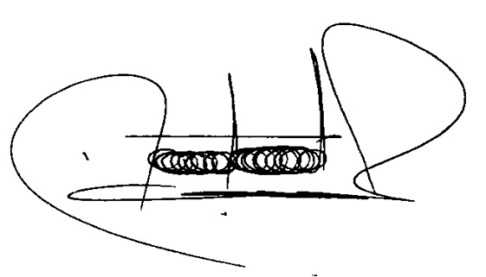 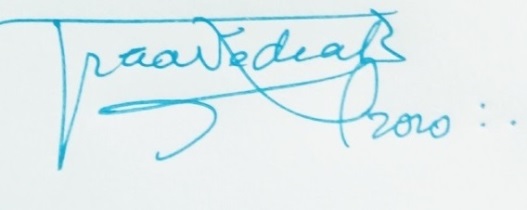 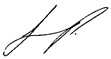 N°DNIPOSTULANTECONDICIÓN144717621Florián Urbina Rosa Blanca MercedesCALIFICA